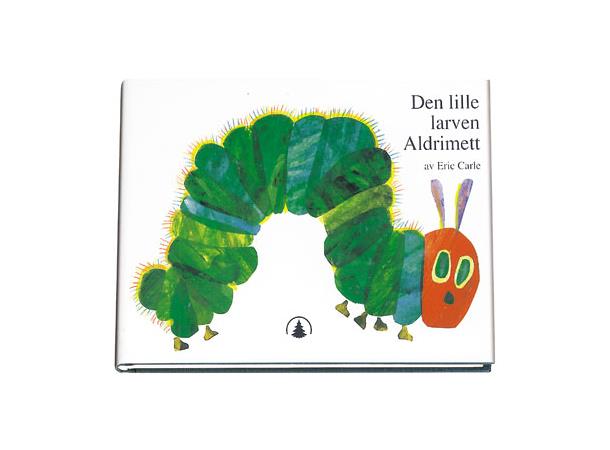 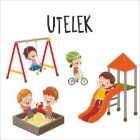 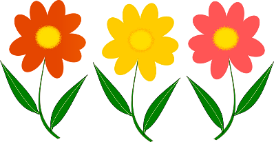 Mandag	TirsdagOnsdag Torsdag    SmågrupperFredag 1.    2 påskedag  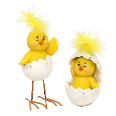 2. PLANLEGGINGSDAG    BARNEHAGEN STENGT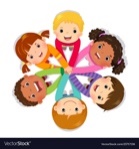 3.Alle sammen på tur 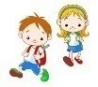 Bursdagssamling.                                  ELIN  2 ÅR                      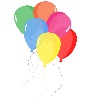 4. Smågrupper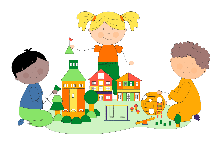 5.Musikksamling.                                                                                                                                                              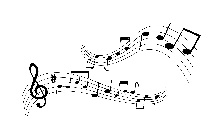 8.  Alle ute på formiddagen.                                Tuss avd møte 9.10-9.55.                 Troll avd møte 10-10.45.             9. Tur de eldste barna. 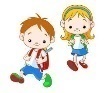 De minste barna bord/formingsaktivitet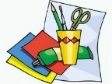 10. Tur de minste barna De største barna bord/formingsaktivitet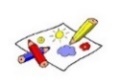 11. Smågrupper12. Musikk samling.                                                  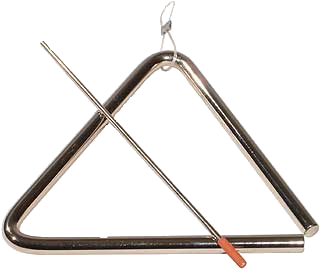 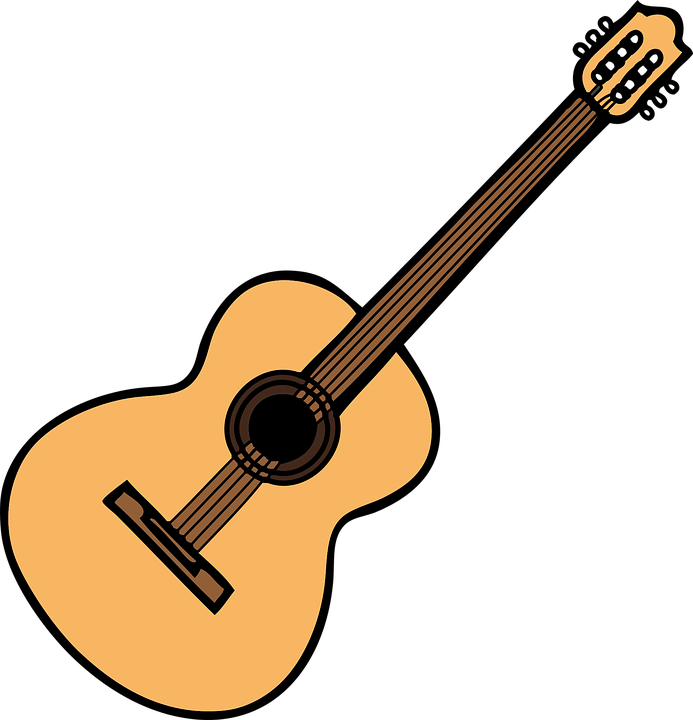 15. Alle ute på formiddagen.                                Tuss avd møte 9.10-9.55.                 Troll avd møte 10-10.45.             PED MØTE 13-14.30                                                   16. Tur de største barnaDe minste barna bord/formingsaktivitet17. Tur de minste barna De største barna bord/formingsaktivitet18. Smågrupper19. Musikk samling.              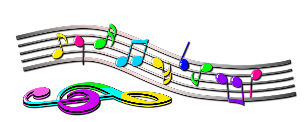 22. Alle ute på formiddagen.                                Tuss avd møte 9.10-9.55.                 Troll avd møte 10-10.45.             23.  Tur de største barnaDe minste barna bord/formingsaktivitet24.  Tur de minste barna De største barna bord/formingsaktivitet                                     25.  Smågrupper26. Musikk samling                                                               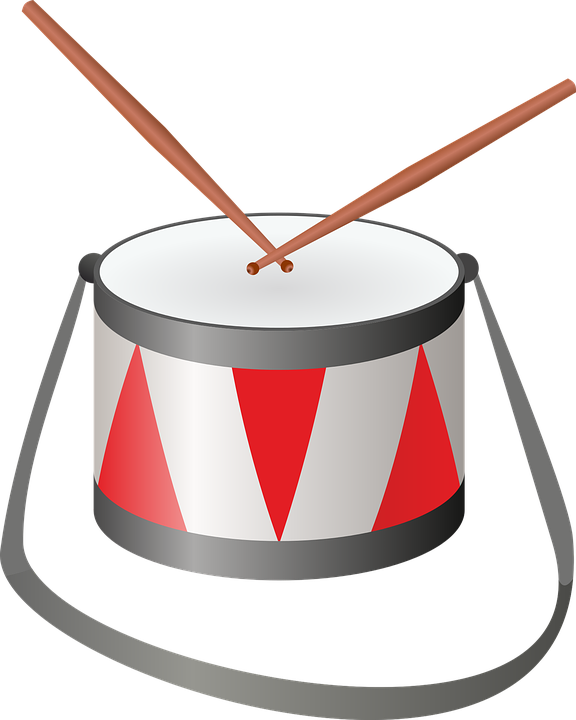 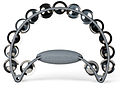 29. Alle ute på formiddagen.                                Tuss avd møte 9.10-9.55.                 Troll avd møte 10-10.45.             PED MØTE 13-14.30                                                30. Tur de største barnaDe minste barna bord/formingsaktivitet1.Mai Offentlig høytidsdag BARNEHAGEN STENGT                                 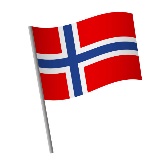 2. Smågrupper                                            Nytt barn begynner på Tuss3.  Musikksamling.                                       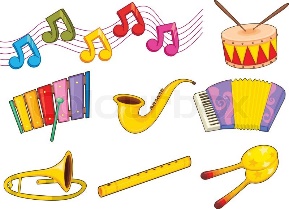 